S’20 BSc: Original Training Plan for students who have been on a 12-week placement at Level 4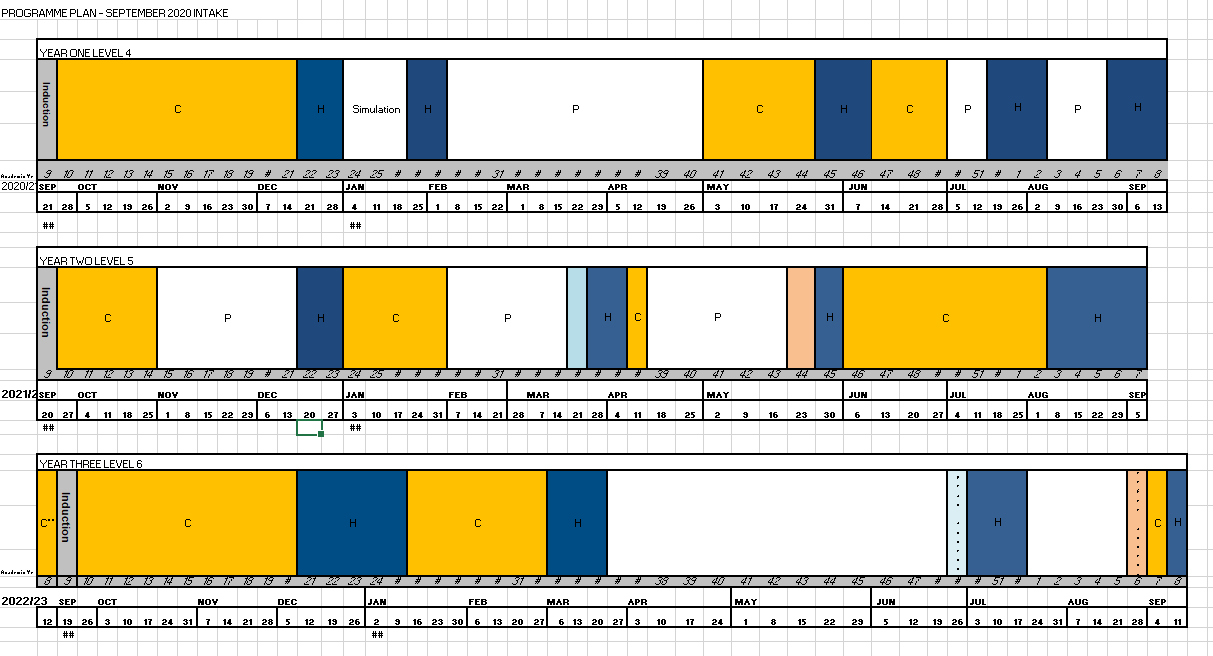 